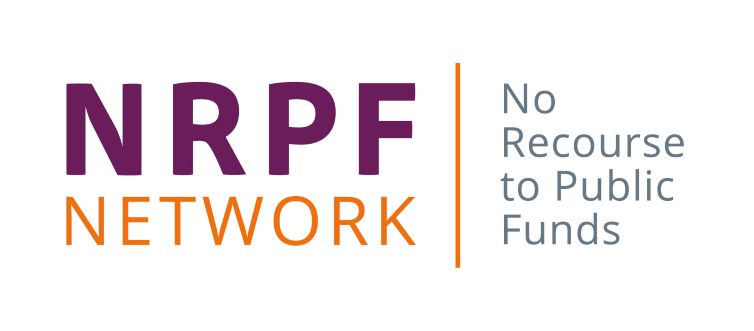 Please select one method of payment: I will pay £  by debit or credit card You will be sent a reference number by email with details of how to make the payment online. Your booking will only be confirmed and details of how to join will be provided once we have receipt of your payment. Please invoice my organisation for £  Please complete the invoice details below. Please note that your booking will not be confirmed until purchase order is provided. Islington Council is the supplier name. Please tick to confirm you have read the terms and conditions Please email this form to: nrpf@islington.gov.uk. You will be contacted within five working days. We may need to request further information before confirming your place if this form is incomplete.-------Online courseDateCostDelegate nameDelegate nameJob titleEmailTelephone123456NameOrganisationDepartmentAddressTelephoneEmailPurchase order number 